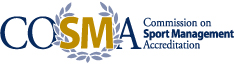 SUMMARY OF ACCREDITATION STATUSSoutheast Missouri State UniversityIn accordance with the April 2016 COSMA Accreditation Process Manual (p. 28), this summary of accreditation status describes the formal action taken by the Commission on Sport Management Accreditation (COSMA) Board of Commissioners with regard to an academic unit/sport management program seeking accreditation for its sport management programs by COSMA.Profile of Accredited Academic Unit/Sport Management ProgramType of Programs:	Bachelor of Science, Sport ManagementMost Recent ActionDate:					February 2021Decision:	Reaffirmation of Accreditation with Notes and ObservationsThe COSMA Board of Commissioners reviewed Southeast Missouri State University’s sport management degree program. The review was based on the eight COSMA accreditation principles that require an academic unit/sport management program to show that it displays excellence in sport management education and continuous improvement through COSMA’s developmental approach and should receive recognition for a period of up to 7 years (May 2016 COSMA Accreditation Principles and Self Study Preparation Manual, p. 1).Additional Reporting RequirementsSoutheast Missouri State University’s degree program is “Accredited with Notes and Observations.”  “Accredited with Notes” indicates that certain principles of COSMA have not been fully met. The program is required to address the Notes on an annual basis until those concerns are resolved by the program and accepted by COSMA.  The program has up to two years to eliminate the deficiencies identified in the Notes. If the deficiencies are not removed within the required two-year period, the BOC may place it on probation (Accreditation Process Manual, pp. 30-31).NotesPrinciple 1: Outcomes AssessmentRecommendation: Integrate concepts of diversity as an added SLO or as a measurement of an existing SLO.Response: Measurements of “diversity” were added to the Portfolio Rubric and the Organizational Analysis Rubric in December of 2020. The program will consider adding an SLO related to diversity as part of the Outcomes Assessment plan for 2021-2022 and including indirect measures related.Note 1: The response to this recommendation are adequate and the recommendation to add an SLO related to diversity is one potential response. The Commissioners encourage you to consider a broader audit of ways you could address diversity in your program through a response in your Annual Report. In addition to potential changes to your Outcomes Assessment plan, consider integrating concepts of diversity across your curriculum and/or in other areas of your program.Outcome: Resolved.Principle 2: Strategic PlanningAction Item 1: Provide an updated strategic plan with Key Performance Indicators (KPIs) and action plans for the 2021-2022 academic cycle.Response: In the Fall of 2020, the strategic plan was updated to include KPIs. Action plans were revised and will be reviewed again in the July 2021 strategic planning meeting.Note 2: Based on the submitted response, it does not appear the KPIs clearly correlate to the priority set in the strategic plan. After your July 2021 meeting (which may be after the Annual Report is due), submit KPIs that are specific to each priority or goal outlined in the strategic plan.Principle 4: FacultyAction Item 2: Outline a plan to hire at least one additional half-time faculty member or present alternative plans to fill the vacancy.Response: The Department Chair and Dean will work with the Provost to develop a plan to hire at least one additional half-time faculty member or present alternative plans to fill the vacancy. The plan will be submitted in the July 2021 Annual Report.Note 3: The Commissioners acknowledge and appreciate the forthcoming response on this action item. They emphasize that manageable student-faculty ratios are important to sustain a quality program.Optional ReportingObservations are suggestions for improvement that are intended to assist the academic unit/sport management program in achieving excellence in sport management education. While, not required, action on observations is highly recommended:Observations: Principle 1: Outcomes AssessmentRecommendation: Continue to prioritize increasing retention rates for pre-majors and formally admitted majors using current methods, including changing the math requirement, and any others that could help.Response: Retention rate benchmarks will be raised in 2020-2021 to align with the University’s goal (80%).Observation 1: Consider setting benchmarks appropriate for your program and students, which may be higher than the University’s benchmarks.Resolved.Recommendation: Evaluate the programmatic value of the new Critical Thinking rubric in replacing the previous MAPP.Response: Faculty will evaluate next steps and use of data collected by the VALUE rubric for Critical Thinking Skills as an indirect measure.Observation 2: Clarify your use of the VALUE rubric (or not). If the rubric changes, please report this in the next Annual Report.Principle 3: CurriculumAction Item 3: After systematic review based on the academic prioritization process, submit a long-term plan to address the compensation structure for internships/practica.Response: Developed on December 3, 2020, faculty will receive full three credit-hour pay if 15 students enroll during the year (which includes fall/spring semesters and the summer). If the number is lower than 15 students, alternate plans will be made.Observation 3: Identify an upper limit for the three credit-hour pay if more than 15 students enroll to ensure fair faculty compensation and workload.Resolved.Principle 6: ResourcesRecommendation: Implement release time to facilitate the accreditation process and other administrative duties.Response: The program will work with the Department Chair and Dean to consider this recommendation.Observation 4: Provide a response in your Annual Report to show how this impacts reallocation of resources with the (potential) new hire from Note 3.Southeast Missouri State University will provide an Annual Report, due by July 31 each year, addressing the “Notes” specified by the Board of Commissioners in the letter of accreditation. The purpose of the Annual Report is to keep the COSMA apprised of the activities of and the changes that take place within the academic unit/sport management program each academic year so a determination can be made that the academic unit/sport management program remains in compliance with COSMA accreditation principles, policies, and procedures. Any activity or change within the institution and/or the academic unit/sport management program that materially alters the status of the sport management faculty, the sport management curriculum, the resources in support of the academic unit/sport management program, or other issue that might impact its compliance with COSMA accreditation principles must be reported in the Annual Report to the COSMA.Reaffirmation of Accreditation:  February 2028